РЕШЕНИЕПОМШУÖМот 30 марта 2021 г. № 5/2021 – 81Руководствуясь статьей 9 Бюджетного кодекса Российской Федерации, статьей 33 Устава муниципального образования городского округа «Сыктывкар», решением Совета муниципального образования городского округа «Сыктывкар» от 25.12.2007 № 7/12-149 «Об утверждении Положения о бюджетном процессе в муниципальном образовании городского округа «Сыктывкар», Совет муниципального образования городского округа «Сыктывкар»РЕШИЛ:1. Внести в решение Совета муниципального образования городского округа «Сыктывкар» от 24.12.2020 № 3/2020-44 «О бюджете муниципального образования городского округа «Сыктывкар» на 2021 год и плановый период 2022 и 2023 годов» следующие изменения: Статью 1 изложить в следующей редакции:«Статья 1 Утвердить основные характеристики бюджета муниципального образования городского округа «Сыктывкар» (далее - МО ГО «Сыктывкар») на 2021 год:общий объем доходов в сумме 10 240 062,7 тыс. рублей;общий объем расходов в сумме 10 551 075,0 тыс. рублей;дефицит в сумме 311 012,3 тыс. рублей.».Статью 2 изложить в следующей редакции:«Статья 2Утвердить основные характеристики бюджета МО ГО «Сыктывкар» на 2022 год и на 2023 год:общий объем доходов на 2022 год в сумме 8 507 913,4 тыс. рублей на 2023 год в сумме 8 839 545,5 тыс. рублей;общий объем расходов на 2022 год в сумме 8 786 740,2 тыс. рублей на 2023 год в сумме 9 073 261,0 тыс. рублей;дефицит на 2022 год в сумме 278 826,8 тыс. рублей и на 2023 год в сумме 233 715,5 тыс. рублей.В статье 5 число «6 501 998,0» заменить числом «6 863 045,4», число «5 093 504,6» заменить числом «5 437 683,6», число «5 024 262,9» заменить числом «5 325 680,0».Статью 6 изложить в следующей редакции:«Статья 6Утвердить объем бюджетных ассигнований муниципального дорожного фонда МО ГО «Сыктывкар» на 2021 год в размере 321 954,7 тыс. рублей, в том числе за счет остатков, не использованных на 1 января текущего финансового года, - 4 931,8 тыс. рублей; на 2022 и 2023 годы – 118 700,7 тыс. рублей и 124 693,6 тыс. рублей соответственно.»Пункт 1 статьи 9 изложить в следующей редакции: «1. Установить верхний предел муниципального долга МО ГО «Сыктывкар»:1) по состоянию на 1 января 2022 года в сумме 1 218 310,1 тыс.рублей, в том числе верхний предел долга по муниципальным гарантиям МО ГО «Сыктывкар» в сумме 0 рублей;2) по состоянию на 1 января 2023 года в сумме 1 497 136,9 тыс.рублей, в том числе верхний предел долга по муниципальным гарантиям МО ГО «Сыктывкар» в сумме 0 рублей;3) по состоянию на 1 января 2024 года в сумме 1 730 852,4 тыс.рублей, в том числе верхний предел долга по муниципальным гарантиям МО ГО «Сыктывкар» в сумме 0 рублей.». Приложение № 1 изложить в редакции согласно приложению № 1 к настоящему решению.Приложение № 2 изложить в редакции согласно приложению № 2 к настоящему решению.Приложение № 3 изложить в редакции согласно приложению № 3 к настоящему решению.Приложение № 4 изложить в редакции согласно приложению № 4 к настоящему решению. Приложение № 6 изложить в редакции согласно приложению № 5 к настоящему решению.2. Настоящее решение вступает в силу со дня его официального опубликования.Глава МО ГО «Сыктывкар» –руководитель администрации	                                               Н.С. ХозяиноваПредседатель СоветаМО ГО «Сыктывкар»                                                                       А.Ф. ДюСОВЕТМУНИЦИПАЛЬНОГО ОБРАЗОВАНИЯГОРОДСКОГО ОКРУГА «СЫКТЫВКАР»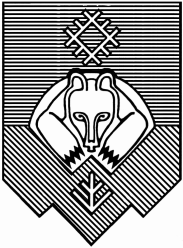 «СЫКТЫВКАР» КАР КЫТШЛÖН МУНИЦИПАЛЬНÖЙ ЮКÖНСА СÖВЕТ О внесении изменений в решение Совета муниципального образования городского округа «Сыктывкар» от 24.12.2020 № 3/2020-44 «О бюджете муниципального образования городского округа «Сыктывкар» на 2021 год и плановый период 2022 и 2023 годов»